Rotary Club of Carleton Place  & Mississippi Mills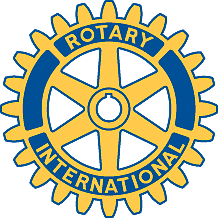   Meeting of October 16th 2007Fraser chaired this joint meeting with the Smiths Falls club, and with several members of the Ottawa Club who came to talk about the Ottawa Rotary Home.  Twenty-nine people were present, including Sue Zorn-Smith (President of the Smith's Falls Club) and Patricia Boomer (speaker for the evening).  Peter Houlton and Brian Turner were present as prospective members.Bernie reported that the IT week would be attended by Dan Allen.  He and his mother were present.Bob reported on the bingo status.  The new non-profit group will be called “Suite Sixteen”, and bingo will resume on November 1st or shortly afterwards.Mike reported that the Highway Cleanup was done last Saturday, and all contributors were thanked for their effort.Bernie reported on progress for the five-year celebration dinner on November 23rd. Invitations have gone to the printer.  Mary Cooke will be the guest speaker, which will ensure an interesting evening.The Treasurer reported that she thought we still had some money.Bernie attended the World Community Service meeting in Cornwall.  Our club was described as “above average” in its participation.  Someone is needed to become the Rotary Foundation chair, and this should be decided before October 30th.Debbie announced a major fund-raising activity for the Community Living Association, which serves all of Lanark County.  Vans are needed for transporting clients.Patricia Boomer gave an illustrated talk about the Ottawa Rotary Home, which provides respite care for physically-disabled children to give their parents a much-needed rest from round-the-clock care.  The home was opened in 1982, and presently has 12 beds.  At present it is limited to people under 21 years of age, and 8 more beds are being prepared for older clients.  The Ontario government has provided a grant of $2 million, but the home has cost $6.5 million, and more money is always needed.  All clubs are asked to donate funds to the home, possibly making a multi-year pledge.  The catchment area is the whole of Eastern Ontario.Patricia showed a movie depicting one family in its struggle to care for a very severely disabled child.  It brought home the problems the parents face very clearly.Brian will start the Rose Campaign at once, for the third week of November.  Prices are about the same as last year, but some of the packing may be done for us.  We hope to sell between 150 and 300 dozen.  All members are asked to join in the campaign to sell as many as possible.Agenda for future meetingsOctober 23rd – fund-raising options.October 30th – Visit by District Governor.Club ActivitiesNovember 23rd – 5-year dinner at the Carleton Heritage Inn.Rose Campaign